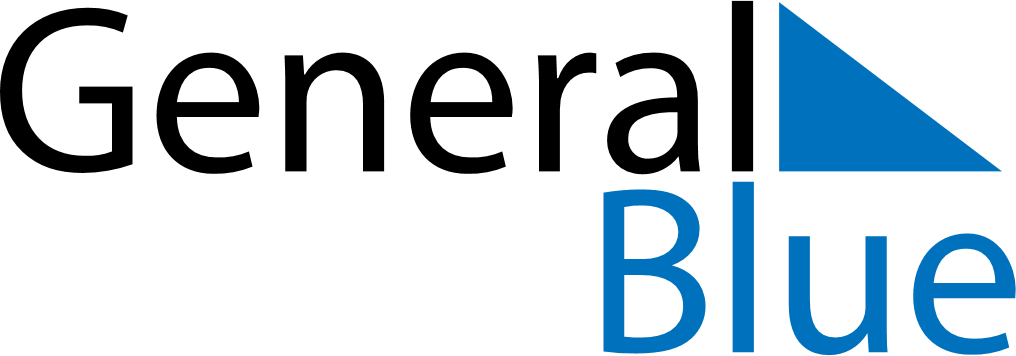 June 2024June 2024June 2024June 2024June 2024June 2024June 2024Warnes, Santa Cruz Department, BoliviaWarnes, Santa Cruz Department, BoliviaWarnes, Santa Cruz Department, BoliviaWarnes, Santa Cruz Department, BoliviaWarnes, Santa Cruz Department, BoliviaWarnes, Santa Cruz Department, BoliviaWarnes, Santa Cruz Department, BoliviaSundayMondayMondayTuesdayWednesdayThursdayFridaySaturday1Sunrise: 6:36 AMSunset: 5:44 PMDaylight: 11 hours and 8 minutes.23345678Sunrise: 6:36 AMSunset: 5:44 PMDaylight: 11 hours and 8 minutes.Sunrise: 6:36 AMSunset: 5:44 PMDaylight: 11 hours and 7 minutes.Sunrise: 6:36 AMSunset: 5:44 PMDaylight: 11 hours and 7 minutes.Sunrise: 6:37 AMSunset: 5:44 PMDaylight: 11 hours and 7 minutes.Sunrise: 6:37 AMSunset: 5:44 PMDaylight: 11 hours and 7 minutes.Sunrise: 6:37 AMSunset: 5:44 PMDaylight: 11 hours and 6 minutes.Sunrise: 6:38 AMSunset: 5:44 PMDaylight: 11 hours and 6 minutes.Sunrise: 6:38 AMSunset: 5:44 PMDaylight: 11 hours and 6 minutes.910101112131415Sunrise: 6:38 AMSunset: 5:45 PMDaylight: 11 hours and 6 minutes.Sunrise: 6:39 AMSunset: 5:45 PMDaylight: 11 hours and 5 minutes.Sunrise: 6:39 AMSunset: 5:45 PMDaylight: 11 hours and 5 minutes.Sunrise: 6:39 AMSunset: 5:45 PMDaylight: 11 hours and 5 minutes.Sunrise: 6:39 AMSunset: 5:45 PMDaylight: 11 hours and 5 minutes.Sunrise: 6:40 AMSunset: 5:45 PMDaylight: 11 hours and 5 minutes.Sunrise: 6:40 AMSunset: 5:45 PMDaylight: 11 hours and 5 minutes.Sunrise: 6:40 AMSunset: 5:45 PMDaylight: 11 hours and 5 minutes.1617171819202122Sunrise: 6:40 AMSunset: 5:45 PMDaylight: 11 hours and 5 minutes.Sunrise: 6:41 AMSunset: 5:46 PMDaylight: 11 hours and 4 minutes.Sunrise: 6:41 AMSunset: 5:46 PMDaylight: 11 hours and 4 minutes.Sunrise: 6:41 AMSunset: 5:46 PMDaylight: 11 hours and 4 minutes.Sunrise: 6:41 AMSunset: 5:46 PMDaylight: 11 hours and 4 minutes.Sunrise: 6:41 AMSunset: 5:46 PMDaylight: 11 hours and 4 minutes.Sunrise: 6:42 AMSunset: 5:46 PMDaylight: 11 hours and 4 minutes.Sunrise: 6:42 AMSunset: 5:47 PMDaylight: 11 hours and 4 minutes.2324242526272829Sunrise: 6:42 AMSunset: 5:47 PMDaylight: 11 hours and 4 minutes.Sunrise: 6:42 AMSunset: 5:47 PMDaylight: 11 hours and 4 minutes.Sunrise: 6:42 AMSunset: 5:47 PMDaylight: 11 hours and 4 minutes.Sunrise: 6:42 AMSunset: 5:47 PMDaylight: 11 hours and 4 minutes.Sunrise: 6:43 AMSunset: 5:48 PMDaylight: 11 hours and 5 minutes.Sunrise: 6:43 AMSunset: 5:48 PMDaylight: 11 hours and 5 minutes.Sunrise: 6:43 AMSunset: 5:48 PMDaylight: 11 hours and 5 minutes.Sunrise: 6:43 AMSunset: 5:48 PMDaylight: 11 hours and 5 minutes.30Sunrise: 6:43 AMSunset: 5:49 PMDaylight: 11 hours and 5 minutes.